MandagTirsdagOnsdagTorsdagFredagUke11.1.nyttårsdagBarnehagen er stengt2.Planleggingsdag Barnehagen er stengt3.Lekegrupper4.Lekegrupper med Vågen5.Måne- og stjerneklubbGod helg!  Uke28.Måne- og stjerneklubb9.Turdag10.Lekegrupper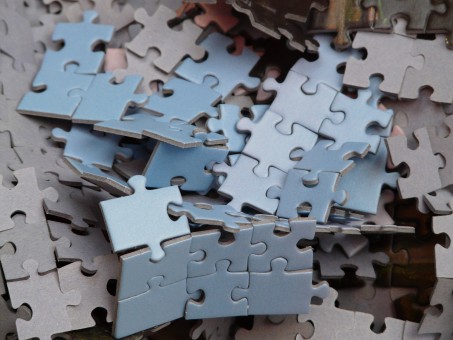 11.Lekegrupper med Vågen12.Måne- og stjerneklubbGod helg!Uke315.Måne- og stjerneklubb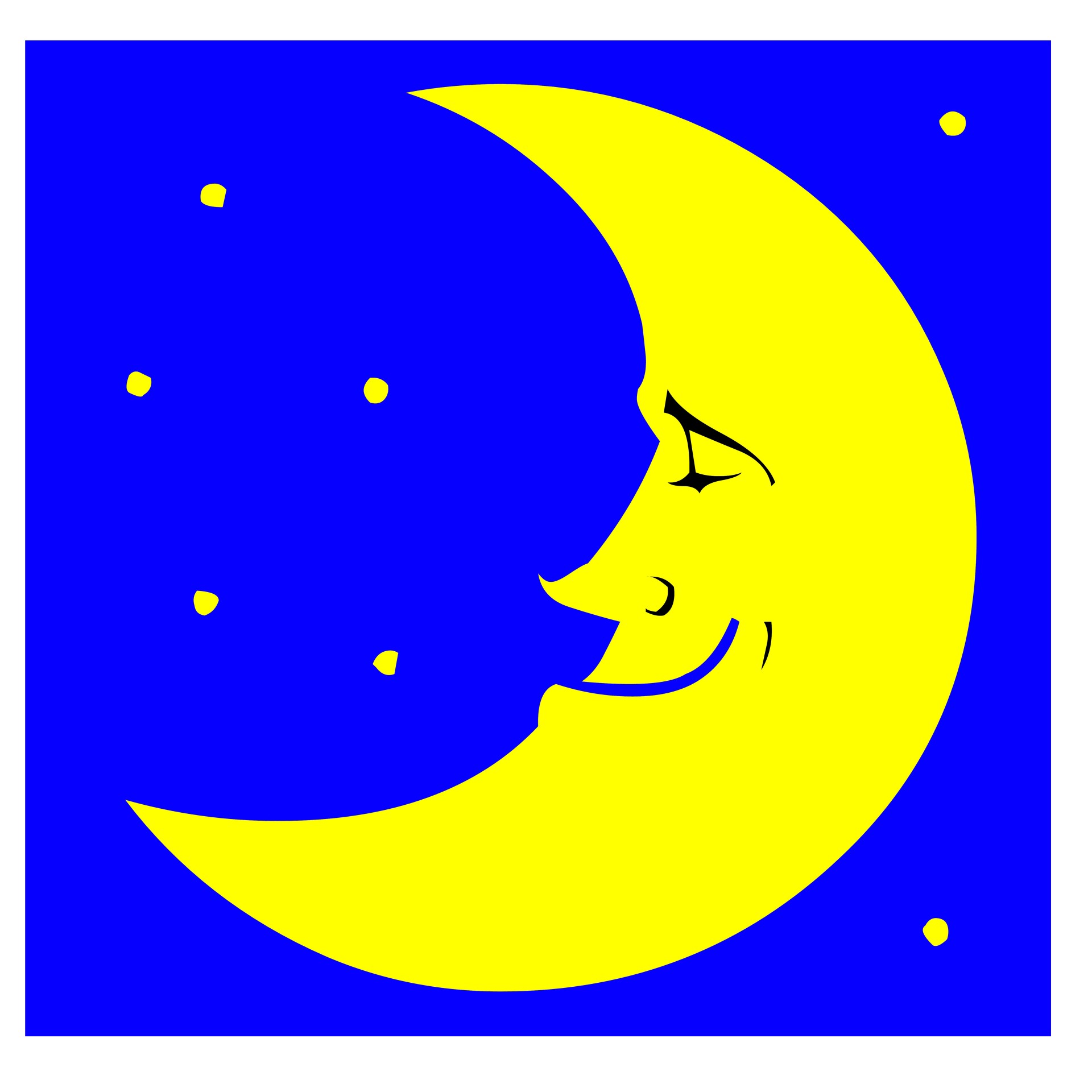 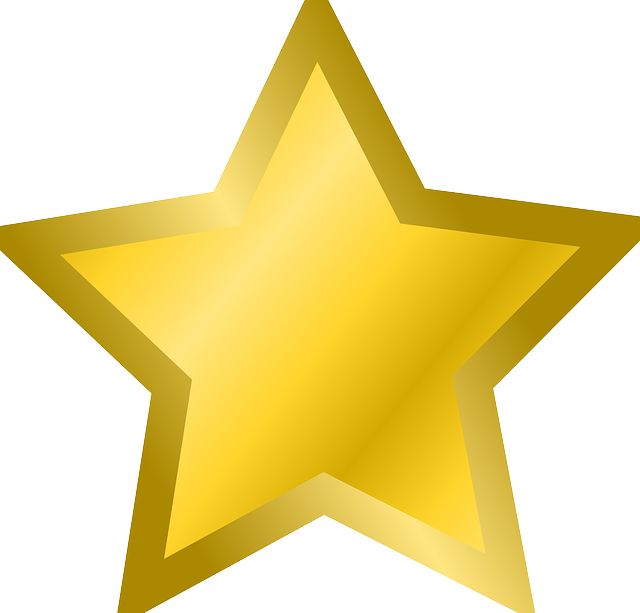 16.Turdag17.Lekegrupper18.Lekegrupper med Vågen19.Måne- og stjerneklubbGod helg!Uke422.Måne- og stjerneklubb23.Turdag 24.Lekegrupper25.Lekegrupper med Vågen26.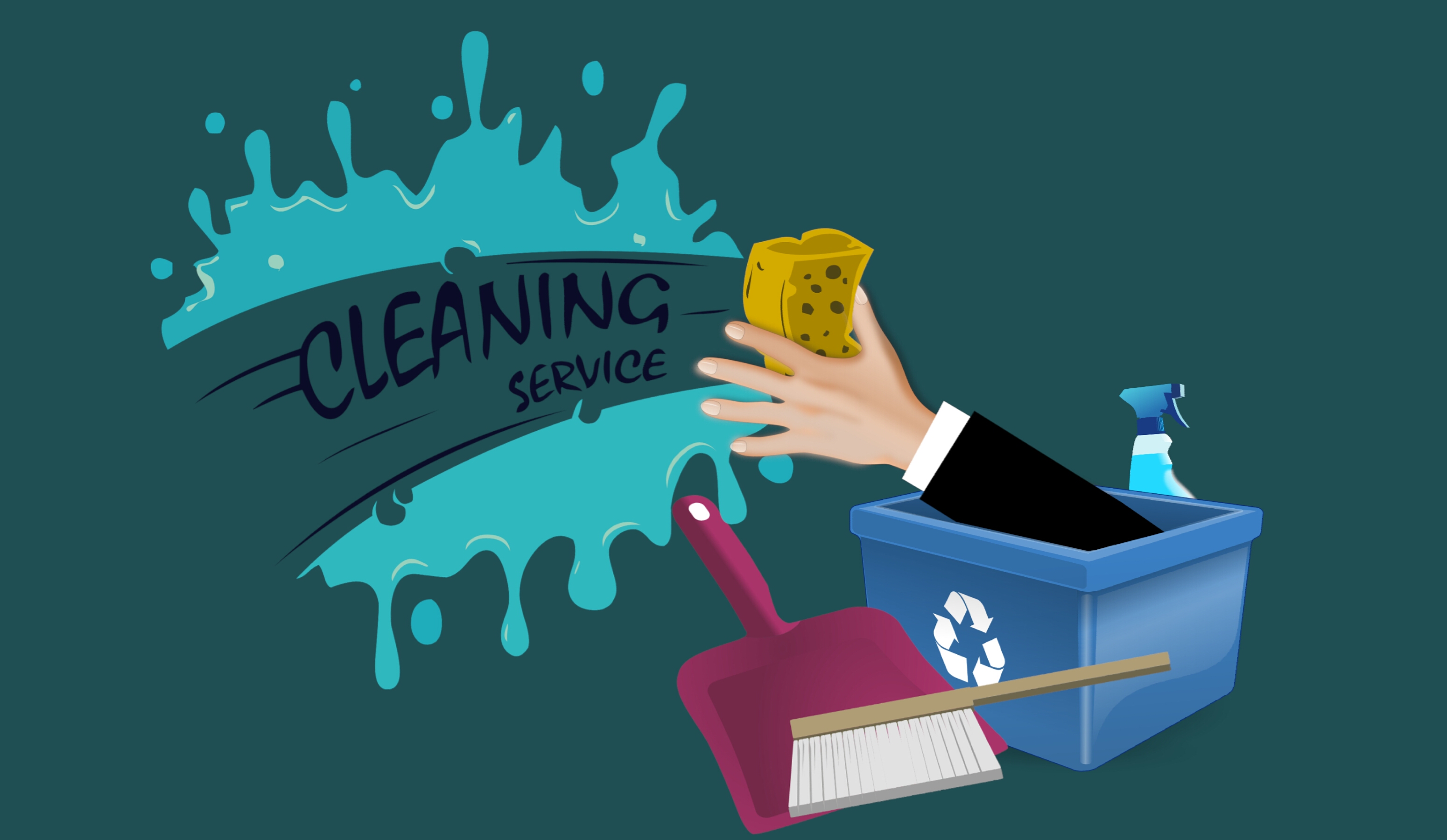 MiljødagGod helg!Uke 529.Måne- og stjerneklubb30.Turdag31.Lekegrupper